РЕШЕНИЕОб отчете о деятельности Контрольно-счетной палаты Петропавловск-Камчатского городского округа 
за 2021 годЗаслушав председателя Контрольно-счетной палаты Петропавловск-Камчатского городского округа Кушнира М.П. о деятельности Контрольно-счетной палаты Петропавловск-Камчатского городского округа за 2021 год, в соответствии со статьей 19 Федерального закона от 07.02.2011 № 6-ФЗ «Об общих принципах организации и деятельности контрольно-счетных органов субъектов Российской Федерации и муниципальных образований», частью 2 статьи 53 Устава Петропавловск-Камчатского городского округа, статьей 21 Решения Городской Думы Петропавловск-Камчатского городского округа от 02.03.2016 № 397-нд 
«О Контрольно-счетной палате Петропавловск-Камчатского городского округа» Городская Дума Петропавловск-Камчатского городского округаРЕШИЛА:отчет о деятельности Контрольно-счетной палаты Петропавловск-Камчатского городского округа за 2021 год принять к сведению согласно приложению к настоящему решению.Приложениек решению Городской ДумыПетропавловск-Камчатскогогородского округаот 30.03.2022 № 1144-рОтчет о деятельности Контрольно-счетной палаты Петропавловск-Камчатского городского округа за 2021 годПояснительная записка к отчету о деятельности Контрольно-счетной палаты Петропавловск-Камчатского городского округа за 2021 годКонтрольно-счетная палата Петропавловск-Камчатского городского округа является постоянно действующим органом внешнего муниципального финансового контроля Петропавловск-Камчатского городского округа, образуемым представительным органом Петропавловск-Камчатского городского округа и подотчетным ему. КСП осуществляет свою деятельность на основе Конституции Российской Федерации, федерального законодательства, Устава Петропавловск-Камчатского городского округа и иных нормативных правовых актов Петропавловск-Камчатского городского округа.Полномочия КСП определяются:– Бюджетным кодексом Российской Федерации;– Федеральным законом от 07.02.2011 № 6-ФЗ «Об общих принципах организации и деятельности контрольно-счетных органов субъектов Российской Федерации и муниципальных образований»;– Решением Городской Думы от 02.03.2016 № 397-нд «О Контрольно-счетной палате Петропавловск-Камчатского городского округа»;– Решением Городской Думы от 27.12.2013 № 173-нд «О бюджетном процессе в Петропавловск-Камчатском городском округе»;– Регламентом Контрольно-счетной палаты, утвержденным решением Коллегии Контрольно-счетной палаты от 29.03.2019 № 7;– Стандартами осуществления внешнего муниципального финансового контроля городского округа для проведения контрольных и экспертно-аналитических мероприятий, утвержденными Контрольно-счетной палатой.Контрольно-счетная палата осуществляет свою деятельность на основе годового плана деятельности, который разрабатывается ею самостоятельно с учетом результатов контрольных и экспертно-аналитических мероприятий, а также на основании поручений Городской Думы, предложений Главы Петропавловск-Камчатского городского округа.Обязательному включению в годовой план деятельности Контрольно-счетной палаты подлежат поручения Городской Думы и предложения Главы Петропавловск-Камчатского городского округа.В соответствии с действующим законодательством Российской Федерации и нормативными правовыми актами Петропавловск-Камчатского городского округа КСП ежегодно готовит отчет о своей деятельности за прошедший год и направляет его в представительный орган на рассмотрение.Отчет о деятельности Контрольно-счетной палаты за 2021 год рассмотрен и утвержден Коллегией КСП (решение от 25.02.2022 № 1). Основные показатели Контрольно-счетной палатыпо итогам деятельности за 2021 годЗа 2021 год Контрольно-счетной палатой проведено 14 контрольных мероприятий (из них 7 контрольных мероприятий, предусмотренных планом деятельности КСП на 2020 год), в том числе:– завершение проверки обоснованности и законности передачи в безвозмездное пользование муниципальных нежилых помещений в Петропавловск-Камчатском городском округе, в том числе осуществление полномочий собственника в отношении муниципального имущества, переданного в безвозмездное пользование за 2019 год (переходящая из плана деятельности КСП 2020 года);– завершение проверки принятых мер по результатам контрольного мероприятия «Проверка результативности (эффективности и экономности) использования в 2016 году бюджетных средств в рамках муниципальной программы «Обеспечение доступным и комфортным жильем жителей Петропавловск-Камчатского городского округа», проведенного в 2018 году, в том числе поверка устранения выявленных нарушений в аналогичной муниципальной программе, утвержденной на 2019-2022 годы (переходящая из плана деятельности КСП 2020 года);– завершение проверки принятых мер по результатам контрольного мероприятия «Проверка своевременности поступлений денежных средств в бюджет Петропавловск-Камчатского городского округа в виде платы за наем жилых помещений, предоставляемых по договорам социального найма и договорам найма жилых помещений» за 2019 год, проведенной в Управлении коммунального хозяйства и жилищного фонда администрации Петропавловск-Камчатского городского округа (переходящая из плана деятельности КСП 2020 года);– проверка реализации инвестиционных мероприятий, установленных распоряжением администрации Петропавловск-Камчатского городского округа от 19.09.2019 № 145-р «Об утверждении перечня инвестиционных объектов Петропавловск-Камчатского городского округа на 2020 год, плановый период 2021-2022 годов и прогнозный период 2023-2025 годов» и иными нормативными правовыми документами, регулирующими инвестиционную деятельность в отношении объектов, указанных в названном выше распоряжении администрации Петропавловск-Камчатского городского округа (выборочно);– проверка финансово-хозяйственной деятельности муниципального казенного учреждения «Служба благоустройства Петропавловск-Камчатского городского округа» за 2020 год;– проверка финансово-хозяйственной деятельности муниципального казенного учреждения «Управление капитального строительства и ремонта» за 2020 год;– проверка использования бюджетных ассигнований, направленных в 
2018-2020 годах на благоустройство общественных пространств в рамках реализации муниципальной программы «Формирование современной городской среды в Петропавловск-Камчатском городском округе»;– проверка законности и результативности использования средств бюджета Петропавловск-Камчатского городского округа, выделенных в 2019-2020 годах на реализацию подпрограммы «Создание благоприятных условий для обеспечения населения Петропавловск-Камчатского городского округа услугами потребительского рынка и развития предпринимательства» муниципальной программы «Реализация экономической политики, инвестиционной, межрегиональной и международной деятельности Петропавловск-Камчатского городского округа»;– проверка финансово-хозяйственной деятельности муниципального казенного учреждения «Центр управления кризисными ситуациями города Петропавловска-Камчатского» за 2020 год;– аудит эффективности использования бюджетных средств, выделенных из бюджета Петропавловск-Камчатского городского округа, в целях возмещения недополученных доходов в связи с оказанием услуг по проезду отдельных категорий граждан на автомобильном транспорте общего пользования на маршрутах регулярных перевозок на территории Петропавловск-Камчатского городского округа (кроме такси и маршрутных такси) за 2018-2019 годы (переходящая из плана деятельности КСП 2020 года);– выборочная проверка законности и результативности использования средств бюджета и собственности Петропавловск-Камчатского городского округа муниципального автономного учреждения «Расчетно-кассовый центр по жилищно-коммунальному хозяйству города Петропавловска-Камчатского» и Управления коммунального хозяйства и жилищного фонда администрации Петропавловск-Камчатского городского округа в части соблюдения бюджетных полномочий главного распорядителя бюджетных средств, а также осуществления функций и полномочий учредителя подведомственного муниципального учреждения за 2019 год (переходящая из плана деятельности КСП 2020 года);– выборочная проверка законности и результативности использования средств бюджета и собственности Петропавловск-Камчатского городского округа муниципального автономного учреждения «Молодежный центр Петропавловск-Камчатского городского округа» и Управления культуры, спорта и молодежной политики администрации Петропавловск-Камчатского городского округа в части соблюдения бюджетных полномочий главного распорядителя бюджетных средств, а также осуществления функций и полномочий учредителя подведомственного муниципального учреждения (переходящая из плана деятельности КСП 2020 года);– выборочная проверка целевого и результативного (законного и эффективного) использования средств бюджета Петропавловск-Камчатского городского округа, выделенных на ремонт, восстановление, снос и вывоз разрушенных объектов, находящихся на территории образовательных учреждений, в рамках реализации муниципальной программы «Развитие образования и социальная поддержка граждан в Петропавловск-Камчатском городском округе» за 2019 год (переходящая из плана деятельности КСП 2020 года);– проверка целевого и эффективного использования средств бюджета, выделенных муниципальным автономным учреждениям образования (выборочно) за 2020 год, в муниципальном автономном учреждении «Информационно - методический центр Петропавловск-Камчатского городского округа».Кроме этого, Контрольно-счетная палата с 11.05.2021 по 30.06.2021 принимала участие в контрольном мероприятии «Контроль за соблюдением администрацией Петропавловск-Камчатского городского округа в 2016-2020 годах установленного порядка управления и распоряжения земельными участками, являющимися собственностью Петропавловск-Камчатского городского округа, и земельными участками и землями, государственная собственность на которые не разграничена», проводимом по поручению Губернатора Камчатского края Контрольно-счетной палатой Камчатского края. Контрольно-счетной палатой Камчатского края по итогам проведенной проверки в целях принятия мер по устранению выявленных проверкой нарушений и недостатков Управлению имущественных и земельных отношений администрации Петропавловск-Камчатского городского округа внесено представление. В настоящее время Управлением имущественных и земельных отношений выполняются мероприятия в целях исполнения требований внесенного представления.Объем проверенных КСП бюджетных средств в отчетном периоде составил 3677399,1 тыс. рублей с учетом средств бюджетных и автономных учреждений Петропавловск-Камчатского городского округа.За 2021 год проведено 10 заседаний коллегий КСП, по итогам которых членами коллегии КСП рассмотрено и принято 14 отчетов о результатах контрольных мероприятий.В отчетном периоде КСП внесено в адрес объектов контроля 9 представлений с целью устранения выявленных в ходе контрольных мероприятий нарушений и недостатков. Предписания КСП в адрес объектов контроля не направлялись в связи с отсутствием оснований и необходимости. По состоянию на 31.12.2021 8 из 9 внесенных КСП представлений исполнены объектами контроля в полном объеме, 1 в настоящее время исполняется Управлением экономического развития и предпринимательства администрации Петропавловск-Камчатского городского округа.Так, по итогам проведенной выборочной проверки законности и результативности использования средств бюджета и собственности Петропавловск-Камчатского городского округа в части соблюдения бюджетных полномочий главного распорядителя бюджетных средств, а также осуществления функций и полномочий учредителя подведомственного муниципального учреждения в отношении муниципального автономного учреждения «Расчетно-кассовый центр по жилищно-коммунальному хозяйству города Петропавловска-Камчатского» и Управления коммунального хозяйства и жилищного фонда администрации Петропавловск-Камчатского городского округа во исполнение представления КСП от 02.04.2021 № 1 внесены исправления в объем финансового обеспечения выполнения муниципального задания за 2020 год в части неправомерного включения в финансовое обеспечение выполнения муниципального задания расходов на содержание недвижимого имущества, закрепленного за автономным учреждением учредителем, сданного в аренду. В 2021 году указанное нарушение не допускалось. По результатам контрольного мероприятия во исполнение представления КСП от 02.04.2021 № 2 МАУ «РКЦ» приняты следующие меры:– исключены иные виды деятельности, которые не соответствуют утвержденной уставом цели создания учреждения и не служат ее достижению;– направлены документы в орган, уполномоченный на ведение реестра муниципального имущества Петропавловск-Камчатского городского округа, для включения в реестр муниципального имущества Петропавловск-Камчатского городского округа 12 объектов на общую балансовую стоимость 4490,26 тыс. рублей;– направлены документы в орган, уполномоченный на ведение реестра муниципального имущества Петропавловск-Камчатского городского округа, для исключения из реестра муниципального имущества Петропавловск-Камчатского городского округа 25 объектов на общую балансовую стоимость 1453,53 тыс. рублей;– внесены изменения в реестр муниципального имущества Петропавловск-Камчатского городского округа в части уточнения балансовой стоимости объекта недвижимого имущества: «нежилое помещение поз. 1-15 первого этажа», расположенного по адресу: г. Петропавловск-Камчатский, проспект Победы, дом 9;– внесены изменения в бухгалтерский учет объекта нефинансовых активов программно-аппаратного комплекса. По итогам проведенной проверки обоснованности и законности передачи в безвозмездное пользование муниципальных нежилых помещений в Петропавловск-Камчатском городском округе, в том числе осуществление полномочий собственника в отношении муниципального имущества, переданного в безвозмездное пользование Управлением экономического развития и имущественных отношений администрации Петропавловск-Камчатского городского округа во исполнение представления КСП от 17.05.2021 № 3, устранены выявленные проверкой нарушения и недостатки:– утвержден график проведения осмотров объектов, переданных в безвозмездное пользование на 2021 год;– принимаются меры по устранению нарушений статей 288, 671 Гражданского кодекса Российской Федерации, статьи 21 Решения Городской Думы Петропавловск-Камчатского городского округа от 05.07.2016 № 453-нд 
«О порядке управления и распоряжения имуществом, находящимся в собственности Петропавловск-Камчатского городского округа» в отношении жилых помещений по улице Тушканова, дом 9, квартира 15, по улице Владивостокская, дом 12, квартира 48;– обеспечен надлежащий бюджетный учет в части имущества, переданного в безвозмездное пользование.Во исполнение представления КСП от 18.05.2021 № 4, внесенного по результатам контрольного мероприятия «Проверка своевременности поступлений денежных средств в бюджет Петропавловск-Камчатского городского округа в виде платы за наем жилых помещений, предоставляемых по договорам социального найма и договорам найма жилых помещений», Управлением коммунального хозяйства приняты следующие меры:– разработан План мероприятий по устранению выявленных проверкой нарушений и недостатков;– утвержден Порядок признания безнадежными к взысканию задолженности, пени, штрафа;– разработан порядок начисления платы за пользование (наем) муниципальными жилыми помещениями жилых помещений, находящихся в оперативном управлении и хозяйственном ведении, в целях исключения из реестра аналитического учета начислений платы за пользование (наем) муниципальными жилыми помещениями жилых помещений, находящихся в оперативном управлении и хозяйственном ведении;– исключены из реестра аналитического учета начисления платы за пользование (наем) муниципальными жилыми помещениями, являющимися пустующими;– произведена сверка по 11840 лицевым счетам, из них 6440 жилых помещений производится начисление платы за наем (на основании договоров социального найма, ордеров), 1231 жилое помещение исключено из начислений платы за наем (расселенные и снесенные дома), 318 жилых помещений исключено из начислений платы за наем, в связи с приватизацией;– разработан порядок взаимодействия между отделом бухгалтерского учета и отчетности Управления делами администрации Петропавловск-Камчатского городского округа и Управлением коммунального хозяйства в целях недопущения формирования неполной и недостоверной информации о состоянии и движении муниципального жилищного фонда.Во исполнение представления КСП от 15.06.2021 № 5, внесенного муниципальному автономному учреждению «Молодежный центр Петропавловск-Камчатского городского округа» по результатам контрольного мероприятия «Выборочная проверка законности и результативности использования средств бюджета и собственности Петропавловск-Камчатского городского округа в части соблюдения бюджетных полномочий главного распорядителя бюджетных средств, а также осуществления функций и полномочий учредителя подведомственного муниципального учреждения», приняты следующие меры:– к должностному лицу муниципального автономного учреждения «Молодежный центр Петропавловск-Камчатского городского округа» применено дисциплинарное взыскание в виде замечания, за выявленные проверкой нарушения;– устранено несоответствие данных бухгалтерского учета с данными реестра муниципального имущества Петропавловск-Камчатского городского округа на сумму 58,71 тыс. рублей;– восстановлена излишне начисленная, выплаченная заработная плата и необоснованно перечисленные взносы во внебюджетные фонды на общую сумму 2,42 тыс. рублей. Отчет о результатах контрольного мероприятия направлен для сведения в Управление культуры, спорта и молодежной политики администрации Петропавловск-Камчатского городского округа в целях предотвращения выявленных нарушений в дальнейшей деятельности подведомственными учреждениями.Во исполнение внесенного Контрольно-счетной палатой представления от 27.08.2021 № 6 по итогам проведенного контрольного мероприятия МКУ «Служба благоустройства» приняты следующие меры:– издан соответствующий приказ по недопущению в дальнейшей деятельности нецелевого и неэффективного использования бюджетных средств;– штатное расписание приведено в соответствие с Положением о системе оплаты труда;– заключены дополнительные соглашения от 21.09.2021 № 2, 3 с краевым государственным унитарным предприятием «Камчатский водоканал» на продление сроков выполнения работ до 01.10.2022 в целях исполнения обязательств, предусмотренных заключенными контрактами с краевым государственным унитарным предприятием «Камчатский водоканал» от 25.08.2017 № 185-ТП/17мк и от 17.11.2017 № 229-ТП/17мк на сумму 11528,82 тыс. рублей;– подготовлена претензия в адрес краевого государственного унитарного предприятия «Камчатский водоканал» о возврате в бюджет Петропавловск-Камчатского городского округа средств на сумму 11528,82 тыс. рублей;– договор аренды в отношении физического лица на обустройство мест захоронения расторгнут 30.06.2021, сооружение (места захоронения) передано по акту приема-передачи МКУ «Служба благоустройства»;– на основании приказа Управления имущества и земельных отношений 
от 08.06.2021 № 261/21 прекращено право оперативного управления в отношении объектов движимого имущества, закрепленного за МКУ «Служба благоустройства», в целях сохранности и эффективного использования имущества;– учетная политика и документы о списании материальных ценностей, ведомости выдачи материальных ценностей на нужды учреждения приведены в соответствие с приказом Минфина России от 30.03.2015 № 52н «Об утверждении форм первичных учетных документов и регистров бухгалтерского учета, применяемых органами государственной власти (государственными органами), органами местного самоуправления, органами управления государственными внебюджетными фондами, государственными (муниципальными) учреждениями, и Методических указаний по их применению»;– скорректированы нормы списания горюче-смазочных материалов;– учет основных средств приведен в соответствие с действующими нормативными правовыми актами в целях обеспечения достоверности бюджетной отчетности;– издан приказ МКУ «Служба благоустройства» о проведении проверки исполнения работниками должностных обязанностей для решения вопроса о привлечении к дисциплинарной и/или материальной ответственности лиц, ответственных за допущенные нарушения.По итогам исполнения представления КСП от 27.08.2021 № 6 Контрольно-счетной палатой направлено информационное письмо на имя первого заместителя Главы администрации Петропавловск-Камчатского городского округа с целью рассмотрения вопроса целесообразности выполнения работ, предусмотренных заключенными контрактами с краевым государственным унитарным предприятием «Камчатский водоканал» от 25.08.2017 
№ 185-ТП/17мк и от 17.11.2017 № 229-ТП/17мк стоимостью 11528,82 тыс. рублей.Во исполнение представления КСП от 20.09.2021 № 7, внесенного по итогам проведенной проверки финансово-хозяйственной деятельности муниципального казенного учреждения «Управление капитального строительства и ремонта», принят к бухгалтерскому учету объект «Сооружение баки запаса воды, расположенного по адресу г. Петропавловск-Камчатский, 
ул. Маршала Блюхера» на счет 101.12 «Нежилые помещения (здания и сооружения) – недвижимое имущество учреждения» на сумму 17766,25 тыс. рублей. Кроме того, в ходе проведения контрольного мероприятия муниципального казенного учреждения «Управление капитального строительства и ремонта» восстановлена необоснованно начисленная и выплаченная заработная плата в размере 0,4 тыс. рублей, выплачена недоначисленная заработная плата в размере 3,74 тыс. рублей. Управлением архитектуры и градостроительства администрации Петропавловск-Камчатского городского округа внесены изменения в порядок составления, утверждения и ведения бюджетной сметы.В рамках исполнения представления КСП от 28.09.2021 № 8, внесенного по результатам контрольного мероприятия «Проверка использования бюджетных ассигнований, направленных в 2018-2020 годах на благоустройство общественных пространств в рамках реализации муниципальной программы «Формирование современной городской среды в Петропавловск-Камчатском городском округе» МКУ «Служба благоустройства» приняты следующие меры:– создана комиссия с целью принятия мер по установлению причин отсутствия 20 комплектов уличных светильников автономных на солнечной батарее с аккумулятором, а также определения перечня мероприятий по возврату в бюджет 1092,47 тыс. рублей;– произведен перерасчет принятых работ при устройстве бетонной площадки в парке Индустриальном в сумме 338,67 тыс. рублей;– направлена претензия в адрес общества с ограниченной ответственностью «Раликс» с целью возврата необоснованно полученных средств в бюджет Петропавловск-Камчатского городского округа в сумме 133,61 тыс. рублей;– произведен возврат обществом с ограниченной ответственностью «Юнис» в бюджет Петропавловск-Камчатского городского округа 38,9 тыс. рублей за необоснованно оплаченные работы по сборке обрешетки беседок из бруса в сквере по проспекту Победы, 1.По результатам проведенной проверки финансово-хозяйственной деятельности в муниципальном казенном учреждении «Центр управления кризисными ситуациями города Петропавловска-Камчатского» за 2020 год восстановлены необоснованно компенсированные расходы на оплату стоимости проезда к месту проведения отпуска за пределами территории Российской Федерации воздушным транспортом на сумму 4,92 тыс. рублей. За выявленные проверкой нарушения и недостатки главному бухгалтеру муниципального казенного учреждения «Центр управления кризисными ситуациями города Петропавловска-Камчатского» объявлено замечание.По результатам выборочной проверки целевого и результативного (законного и эффективного) использования средств бюджета Петропавловск-Камчатского городского округа, выделенных на ремонт, восстановление, снос и вывоз разрушенных объектов, находящихся на территории образовательных учреждений, в рамках реализации муниципальной программы «Развитие образования и социальная поддержка граждан в городском округе», проведенной в муниципальном бюджетном общеобразовательном учреждении «Средняя школа № 4 имени А.М. Горького» Петропавловск-Камчатского городского округа, и исполнения рекомендаций КСП Управлением образования администрации Петропавловск-Камчатского городского округа проведена инвентаризация объектов основных средств в подведомственных образовательных учреждениях, по результатам которой на территориях 20 образовательных учреждений выявлены объекты основных средств (подпорные стены, склады, овощехранилища, продуктовый склад), не отраженные в бухгалтерском учете. По состоянию на 01.10.2021 все объекты неучтенных основных средств приняты муниципальными учреждениями к учету.По итогам проверки законности и результативности использования средств бюджета Петропавловск-Камчатского городского округа, выделенных в 2019-2020 годах на реализацию подпрограммы «Создание благоприятных условий для обеспечения населения Петропавловск-Камчатского городского округа услугами потребительского рынка и развития предпринимательства» муниципальной программы «Реализация экономической политики, инвестиционной, межрегиональной и международной деятельности Петропавловск-Камчатского городского округа», проведенной в Управлении экономического развития и предпринимательства администрации Петропавловск-Камчатского городского округа, в целях принятия мер по устранению выявленных проверкой нарушений и недостатков внесено представление КСП от 30.12.2021 № 9. В настоящее время Управлением экономического развития и предпринимательства администрации Петропавловск-Камчатского городского округа разрабатывается план мероприятий по устранению выявленных проверкой нарушений и недостатков. По результатам проведенной проверки реализации инвестиционных мероприятий, установленных распоряжением администрации Петропавловск-Камчатского городского округа от 19.09.2019 № 145-р «Об утверждении перечня инвестиционных объектов Петропавловск-Камчатского городского округа на 2020 год, плановый период 2021-2022 годов и прогнозный период 2023-2025 годов» и иными нормативными правовыми документами, регулирующими инвестиционную деятельность в отношении объектов, указанных в данном распоряжении администрации Петропавловск-Камчатского городского округа (выборочно), установлено, что балансовая стоимость объекта муниципального имущества, возведенного в рамках инвестиционных мероприятий «Здание центрального теплового пункта мощностью 30,0 Гкал/час» сформирована в нарушение требований бюджетного законодательства. В ходе контрольного мероприятия нарушения устранены путем увеличения балансовой стоимости объекта муниципальной собственности на 170179,88 тыс. рублей.Объект «Центральный тепловой пункт мощностью 30,0 Гкал/час и тепловые сети 1 контура от котельной № 1 до ЦТП в квартале 110 
г. Петропавловска-Камчатского» до настоящего времени не введен в эксплуатацию, технически эксплуатировать данный объект в соответствии с его функциональным назначением невозможно.Из представленных в период проверки документов (письменный ответ публичного акционерного общества энергетики и электрификации «Камчатскэнерго» от 24.04.2020 № 01-23/2512 «О возможности подключения ЦТП «110 квартал», направленный в адрес муниципального казенного учреждения «Управление капитального строительства и ремонта») следует, что если здание и оборудование объекта «Центральный тепловой пункт мощностью 30,0 Гкал/час и тепловые сети 1 контура от котельной № 1 до ЦТП в квартале 110 г. Петропавловска-Камчатского» не будут введены в эксплуатацию в ближайшее время, то Объект станет технически неудовлетворительным.На основании статьи 34 БК РФ расходы бюджета Петропавловск-Камчатского городского округа в сумме 380839,63 тыс. рублей на капитальные вложения в Объект можно классифицировать как неэффективные.Кроме того, как неэффективные расходы Петропавловск-Камчатского городского округа можно классифицировать расходы:– оплаченные в полном объеме 600,0 тыс. рублей в 2020 году за счет средств бюджета Петропавловск-Камчатского городского округа инвестиционные мероприятия: проект планировки территории и проект межевания территории, в рамках реализации инвестиционного проекта «Строительство Центрального теплового пункта мощностью 30 Гкал/час и тепловые сети 1 контура от котельной 1 до ЦТП в Квартале 110 г. Петропавловска-Камчатского»;– на оказание услуг охраны данного Объекта (в рамках заключенных муниципальных контрактов муниципальным казенным учреждением «Управление капитального строительства и ремонта», расходы на оказание услуг охраны Объекта по состоянию на 15.09.2021 составили 5518,15 тыс. рублей).Об итогах контрольного мероприятия направлено информационное письмо от 26.01.2022 № 01-КСП-01/50/22 Главе Петропавловск-Камчатского городского округа с конкретными предложениями.По результатам проведенной проверки целевого и эффективного использования средств бюджета, выделенных муниципальным автономным учреждениям образования (выборочно) за 2020 год в муниципальном автономном учреждении «Информационно-методический центр Петропавловск-Камчатского городского округа» установлено:– несоблюдение установленных требований формирования и утверждения муниципального задания;– несоблюдение установленных требований при утверждении штатного расписания;– необоснованное возмещение расходов за разъездной характер работы на общую сумму 12,99 тыс. рублей (средства восстановлены в доход бюджета Петропавловск-Камчатского городского округа по итогам проверки);– расхождение данных, представленных из реестра муниципального имущества Петропавловск-Камчатского городского округа в отношении особо ценного движимого имущества, закрепленного на праве оперативного управления, и данных бухгалтерского учета МАУ «ИМЦ» на сумму 1118,57 тыс. рублей (нарушение устранено по итогам проверки).По решению Коллегии КСП в адрес МАУ «ИМЦ» направлено информационное письмо с предложениями (рекомендациями) на недопущение аналогичных нарушений в дальнейшем, а также направлена информация об итогах проведенного контрольного мероприятия в адрес учредителя – Управления образования администрации Петропавловск-Камчатского городского округа.Исполнение проверяемыми объектами в отчетном периоде предписаний КСП прошлых периодов:Во исполнение предписания КСП от 01.09.2020 № 2 Управлением имущественных и земельных отношений принято от публичного акционерного общества энергетики и электрификации «Камчатскэнерго» имущество на общую сумму 11629,45 тыс. рублей, в том числе:– 9588,49 тыс. рублей – котел ДКВР 10/13 ГМ № 2;– 1997,46 тыс. рублей – деаэратор атмосферный типа ДА 50 заводской номер № 11;– 43,5 тыс. рублей – насос сдвоенный DL80/50-7.5/2.Также во исполнение предписания КСП от 06.06.2019 № 6 Управление образования администрации Петропавловск-Камчатского городского округа возместило недополученный доход в связи с организацией погребения умершего и оказания услуг по погребению в размере 7996,2 тыс. рублей.За 2021 год должностными лицами КСП составлено 7 протоколов об административных правонарушениях в отношении должностных и юридических лиц органов администрации Петропавловск-Камчатского городского округа и подведомственных учреждений.Все составленные проколы об административных правонарушениях направлены в суд для рассмотрения и принятия решения. По итогам рассмотрения протоколов вынесены решения:– в отношении 3 должностных лиц вынесены решения о малозначительности совершенного правонарушения в связи с признанием виновными лицами своей вины и устранением правонарушения, объявлены устные замечания.– в отношении 1 должностного лица судом вынесено решение о наложении административного штрафа в размере 10,0 тыс. рублей, штраф оплачен должностным лицом своевременно, в полном объеме;– в отношении 1 юридического лица административное производство прекращено КСП в связи с отсутствием состава административного правонарушения;– в отношении 1 юридического лица мировым судьей вынесено постановление о прекращении дела об административном правонарушении в связи с отсутствием состава административного правонарушения;– в отношении 1 должностного лица мировым судьей вынесено решение о наложении административного штрафа в размере 20,0 тыс. рублей. Решением городского суда отменено решение мирового судьи. В отчетном периоде представители Контрольно-счетной палаты участвовали в 4 судебных заседаниях: 1 в Арбитражном суде (Арбитражный суд Дальневосточного округа) и 3 в судах общей юрисдикции на территории Петропавловск-Камчатского городского округа. Затраты на командировки, связанные с участием представителя КСП в судебном заседании за пределами Камчатского края, в отчетном периоде не осуществлялись.В отчетном периоде Контрольно-счетной палатой подготовлено 190 заключений, в том числе: 16 заключений на проекты муниципальных правовых актов о бюджете, о внесении изменений в бюджет Петропавловск-Камчатского городского округа, 100 заключений на проекты муниципальных правовых актов по внесению изменений в муниципальные программы Петропавловск-Камчатского городского округа, 74 заключения по иным вопросам. Кроме того, КСП в 2021 году подготовлено 35 заключений по итогам проведенных проверок годовой бюджетной отчетности главных администраторов бюджетных средств Петропавловск-Камчатского городского округа, 8 из которых с замечаниями.По результатам рассмотрения заключений Контрольно-счетной палаты и оперативного анализа исполнения бюджета Петропавловск-Камчатского городского округа соответствующими органами администрации Петропавловск-Камчатского городского округа приняты необходимые меры по устранению замечаний и недостатков.Так, например, Управлением финансов администрации Петропавловск-Камчатского городского округа уменьшены лимиты бюджетных обязательств Управлению образования администрации Петропавловск-Камчатского городского округа на исполнение государственных полномочий Камчатского края в области дошкольного образования на сумму 34166,4 тыс. рублей в целях недопущения нецелевого расходования бюджетных средств (заключение Контрольно-счетной палаты от 18.08.2021 № 01-07/155-04/э).Управлением дорожного хозяйства, транспорта и благоустройства администрации Петропавловск-Камчатского городского округа исключено финансирование подмероприятия «2.5.7. Устройство открытых спортивных сооружений (площадок)» основного мероприятия «Содержание, капитальный, текущий ремонт и установка объектов благоустройства» подпрограммы 2 «Комплексное благоустройство Петропавловск-Камчатского городского округа» муниципальной программы «Формирование современной городской среды в Петропавловск-Камчатском городском округе», предусмотренного к исполнению на 2021 год, имеющего значительный риск неисполнения на сумму 16085,73 тыс. рублей (заключение Контрольно-счетной палаты от 06.12.2021 
№ 01-07/194-04/э).Управлением финансов администрации Петропавловск-Камчатского городского округа сняты лимиты бюджетных обязательств на осуществление бюджетных инвестиций в объекты капитального строительства муниципальной собственности Петропавловск-Камчатского городского округа, включаемых в инвестиционную программу Петропавловск-Камчатского городского округа на 2021 год и плановый период 2022-2023 годов Управлению архитектуры и градостроительства администрации Петропавловск-Камчатского городского округа – муниципальному учреждению на финансирование мероприятия: «Здание. Учебный комплекс «Детский сад - начальная школа» по пер. Фурманова в г. Петропавловске-Камчатском» строительство (в том числе проектные и изыскательские работы) на сумму 865,82 тыс. рублей (аналитическая записка КСП о ходе исполнения бюджета городского округа за 9 месяцев 2021 года от 10.11.2021).В отчетном периоде в целях совершенствования и повышения эффективности деятельности КСП в сфере контроля за соблюдением бюджетного законодательства между Контрольно-счетной палатой и Управлением Федерального казначейства по Камчатскому краю заключено соответствующее соглашение о взаимодействии от 11.08.2021.30.11.2021 Контрольно-счетной палатой в целях соблюдения требований бюджетного законодательства, а также предотвращения привлечения должностных лиц органов местного самоуправления и подведомственных учреждений к административной ответственности направлено информационное письмо в адрес главных распорядителей бюджетных средств Петропавловск-Камчатского городского округа в части соблюдения сроков утверждения муниципальных заданий и бюджетных смет.15.12.2021 утвержден План деятельности Контрольно-счетной палаты на 2022 год в пределах сроков, установленных частью 1 статьи 3 Приложения 1 к Решению Городской Думы Петропавловск-Камчатского городского округа от 02.03.2016 № 397-нд «О Контрольно-счетной палате Петропавловск-Камчатского городского округа». План деятельности Контрольно-счетной палаты на 2022 год содержит предложения Главы Петропавловск-Камчатского городского округа и Городской Думы.Контрольно-счетной палатой в отчетном периоде, руководствуясь принципами независимости, объективности, открытости и гласности в обязательном порядке, своевременно и полном объеме размещаются сведения о результатах проведенных контрольных и экспертно-аналитических мероприятиях на официальном сайте КСП: ksp-kam.ru.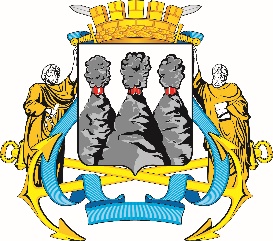 ГОРОДСКАЯ ДУМАПЕТРОПАВЛОВСК-КАМЧАТСКОГО ГОРОДСКОГО ОКРУГАот 30.03.2022 № 1144-р46-я (внеочередная) сессияг.Петропавловск-КамчатскийПредседатель Городской Думы Петропавловск-Камчатского городского округаГ.В. МонаховаПорядковый номер раздела,пункта, подпунктаНаименование показателяЗначение показателяЗначение показателяПорядковый номер раздела,пункта, подпунктаНаименование показателяза отчетный периодза аналогичный период прошлого года1. Сведения о проведенных контрольных мероприятиях1. Сведения о проведенных контрольных мероприятиях1. Сведения о проведенных контрольных мероприятиях1. Сведения о проведенных контрольных мероприятиях1.1.Количество проведенных контрольных мероприятий (единиц), из них:14 6 (9)1.1.1в органах местного самоуправления городского округа, органах администрации городского округа94 (5)1.1.2в муниципальных учреждениях52 (3) 1.1.3в муниципальных унитарных предприятиях001.1.4в прочих организациях01 (1)1.2.Количество встречных проверок (единиц)001.3.Количество проведенных аудитов в сфере закупок товаров, работ, услуг для обеспечения муниципальных нужд001.4.Объем проверенных средств (тыс. руб.), из них:3677399,13224167,21.4.1средств бюджета городского округа3509290,03213411,31.4.2внебюджетных средств, из них:168109,010755,901.4.2.1средств бюджетных и автономных учреждений168109,010755,901.4.2.2средств муниципальных унитарных предприятий00,02. Сведения о проведенных экспертно-аналитических мероприятиях2. Сведения о проведенных экспертно-аналитических мероприятиях2. Сведения о проведенных экспертно-аналитических мероприятиях2. Сведения о проведенных экспертно-аналитических мероприятиях2.1.Количество проведенных экспертно-аналитических мероприятий032.2.Количество подготовленных заключений (единиц), из них:1902562.2.1по проектам муниципальных правовых актов, проектам решений Городской Думы о бюджете, о внесении изменений в бюджет161252.2.2по муниципальным и иным целевым программам100882.2.3по аудиту в сфере закупок002.2.4по иным вопросам74433. Сведения о проведенных внешних проверках годовых отчетов3. Сведения о проведенных внешних проверках годовых отчетов3. Сведения о проведенных внешних проверках годовых отчетов3. Сведения о проведенных внешних проверках годовых отчетов3.1.Количество проведенных проверок годовой бюджетной отчетности главных администраторов бюджетных средств городского округа (единиц)35413.2.Количество подготовленных заключений на отчеты об исполнении бюджета городского округа, всего (единиц)114. Сведения о выявленных нарушениях и недостатках4. Сведения о выявленных нарушениях и недостатках4. Сведения о выявленных нарушениях и недостатках4. Сведения о выявленных нарушениях и недостатках4.1.Количество мероприятий, в ходе которых выявлены нарушения и недостатки, всего (единиц), из них: 14154.1.1контрольные мероприятия 1464.1.2экспертно-аналитические мероприятия 014.1.3внешние проверки годовой бюджетной отчетности и отчетов об исполнении бюджетов884.2.Нецелевое использование бюджетных средств (единиц / тыс. рублей)3/1084,71/52,64.3.Неэффективное расходование средств (единиц/тыс. рублей), из них:6/428993,63/17147,44.3.1бюджетных средств6/428993,63/17147,44.3.2внебюджетных средств00/0,04.4.Неэффективное использование муниципального имущества (единиц / тыс. рублей), из них:004.4.1находящегося в муниципальной казне004.4.2закрепленного за муниципальными учреждениями004.4.3закрепленного за муниципальными унитарными предприятиями004.5.Нарушения, повлекшие за собой недополучение доходов (единиц / тыс. рублей):004.5.1бюджетами бюджетной системы Российской Федерации004.5.2муниципальными учреждениями004.5.3муниципальными унитарными предприятиями004.6.Нарушения порядка управления и распоряжения имуществом, находящимся в муниципальной собственности городского округа (единиц / тыс. рублей)43/46435,93/158536,34.7.Нарушения законодательства Российской Федерации о бухгалтерском учете и (или) требований по составлению бюджетной отчетности (единиц / тыс. рублей)7/180488,110/222890,64.8.Нарушения законодательства Российской Федерации о контрактной системе в сфере закупок товаров, работ, услуг для обеспечения муниципальных нужд (единиц/тыс. рублей), из них:02/65207,504.8.1Федерального закона от 05.04.2013 № 44-ФЗ «О контрактной системе в сфере закупок товаров, работ, услуг для обеспечения государственных и муниципальных нужд»02/65207,504.8.2Федерального закона от 18.07.2011
№ 223-ФЗ «О закупках товаров, работ, услуг отдельными видами юридических лиц»004.9.Несоблюдение установленных процедур и требований бюджетного законодательства Российской Федерации, правовых актов при исполнении бюджета (единиц / тыс. рублей)11/5796,005. Сведения об устранении нарушений5. Сведения об устранении нарушений5. Сведения об устранении нарушений5. Сведения об устранении нарушений5.1.Устранено нарушений (тыс. рублей), из них:207624,0881919,95.1.1возмещено средств в бюджет городского округа8048,581919,95.1.1.1за счет бюджетных средств8048,505.1.1.2из внебюджетных источников005.1.2возмещено средств учреждений52,305.1.2.1за счет бюджетных средств52,305.1.2.2из внебюджетных источников005.1.3возмещено средств муниципальных предприятий7996,205.1.3.1за счет бюджетных средств7996,2005.1.3.2из внебюджетных источников006. Сведения о мерах, принятых по результатам контрольных и экспертно-аналитических мероприятий6. Сведения о мерах, принятых по результатам контрольных и экспертно-аналитических мероприятий6. Сведения о мерах, принятых по результатам контрольных и экспертно-аналитических мероприятий6. Сведения о мерах, принятых по результатам контрольных и экспертно-аналитических мероприятий6.1.Количество материалов, рассмотренных на заседаниях Коллегии Контрольно-счетной палаты (единиц)29306.2.Количество направленных предписаний (единиц)026.3.Количество невыполненных предписаний, сроки исполнения которых наступили в отчетном периоде (единиц)016.4.Количество направленных представлений926.5.Количество невыполненных представлений, сроки исполнения которых наступили в отчетном периоде106.6.Привлечено к дисциплинарной ответственности (человек)206.7.Количество протоколов о совершении административных правонарушений, направленных на рассмотрение в судебные органы или органы, уполномоченные рассматривать дела об административных правонарушениях (единиц), в том числе по которым:726.7.1привлечено к административной ответственности (человек / юридических лиц)1/006.7.2отказано в привлечении к административной ответственности (человек / юридических лиц)4/226.8.Количество протоколов о совершении административных правонарушений, не направленных на рассмотрение в судебные органы или органы, уполномоченные рассматривать дела об административных правонарушениях (единиц)016.9.Количество материалов контрольных мероприятий, переданных в правоохранительные, надзорные, контролирующие органы (единиц),в том числе по которым:316.9.1возбуждено уголовных дел006.9.2привлечено к административной ответственности (человек / юридических лиц)0/00/06.9.3отказано: 6.9.3.1в возбуждении уголовных дел006.9.3.2в привлечении к административной ответственности (человек / юридических лиц)0/00/06.10.Количество материалов контрольных мероприятий, не переданных в правоохранительные, надзорные, контролирующие органы (единиц)006.11.Количество информационных писем, направленных в органы государственной власти Российской Федерации и Камчатского края, органы местного самоуправления, органы администрации городского округа (единиц)536.12.Количество направленных в органы государственной власти Российской Федерации и Камчатского края, органы местного самоуправления, организации предложений по результатам контрольных и экспертно-аналитических мероприятий (единиц)206.13.Количество реализованных органами государственной власти Российской Федерации и Камчатского края, органами местного самоуправления, организациями предложений по результатам контрольных и экспертно-аналитических мероприятий (единиц)207. Правотворческая и методологическая деятельность7. Правотворческая и методологическая деятельность7. Правотворческая и методологическая деятельность7. Правотворческая и методологическая деятельность7.1.Количество проектов правовых актов, направленных в Городскую Думу (единиц)117.2.Количество разработанных методических материалов (единиц)008. Освещение деятельности Контрольно-счетной палаты8. Освещение деятельности Контрольно-счетной палаты8. Освещение деятельности Контрольно-счетной палаты8. Освещение деятельности Контрольно-счетной палаты8.1.Размещение информации о деятельности Контрольно-счетной палаты в средствах массовой информации (количество материалов), из них:2732688.1.1на официальном сайте Контрольно-счетной палаты2732688.1.2на порталах, сайтах Счетной палаты Российской Федерации, Контрольно-счетной палаты Камчатского края008.1.3в периодических печатных изданиях009. Справочная информация9. Справочная информация9. Справочная информация9. Справочная информация9.1.Численность сотрудников по состоянию на конец отчетного периода (человек):9.1.1по штату17179.1.2фактически15179.2.Затраты на содержание (тыс. рублей)9.2.1запланировано35974,035725,449.2.1.1в том числе на оплату труда28432,3727701,949.2.2фактически исполнено34651,3134604,779.2.2.1в том числе на оплату труда27429,9527032,6910. Судебная работа10. Судебная работа10. Судебная работа10. Судебная работа10.1.Обжаловано представлений, предписаний, иных решений, действий (в том числе при составлении протоколов об административных правонарушениях), бездействия (в том числе при составлении протоколов об административных правонарушениях) Контрольно-счетной палаты и ее должностных лиц (единиц), из них:3410.1.1признаны незаконными2010.1.2признаны незаконными в части0010.1.3признаны законными 1410.2.Количество судебных дел с участием представителей Контрольно-счетной палаты (единиц), из них:41110.2.1в судах общей юрисдикции3010.2.2в арбитражных судах11110.3.Количество судебных заседаний с участием представителей Контрольно-счетной палаты (единиц), из них:44110.3.1в судах общей юрисдикции3010.3.2в арбитражных судах14110.4.Количество судебных заседаний с участием представителей Контрольно-счетной палаты за пределами Камчатского края (единиц)1210.5.Затраты на командировки, связанные с участием представителей Контрольно-счетной палаты в судебных заседаниях за пределами Камчатского края (единиц / тыс. рублей)02/69,410.6.Расходы Контрольно-счетной палаты, связанные с выплатами судебных издержек (тыс. рублей)128,6129,3